      LOYOLA COLLEGE (AUTONOMOUS), CHENNAI – 600 034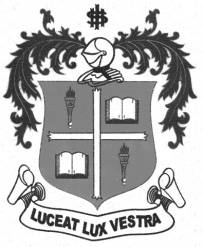     M.Com. DEGREE EXAMINATION - COMMERCEFIRST SEMESTER – NOVEMBER 2012CO 1813 - ECONOMIC AND LABOUR LAWS               Date : 05/11/2012 	Dept. No. 	  Max. : 100 Marks    Time : 1:00 - 4:00                                              	SECTION AAnswer All questions:							                       10x2=20State the objects of FEMA -1999.Define the term “foreign currency”.What is meant by enterprise?What is anti-competitive environment?A child is asked to work for six hours continuously. Is it a lawful act on the part of employer?List out the injuries leading to permanent disablement.Can the following activities in a factory be called as manufacturing processes?Bidi making   b) refrigerator being used for treating products.Write a note on contract of employment.State the factors which are not important for the constitution of industrial dispute.Distinguish between lock out and closing down of an industry.SECTION BAnswer any Five questions:							             5x8=40Bring out the provisions to be applied for the levy of penalties under FEMA-1999.Enlist the powers of RBI with regard to giving directions and inspection of books.Explain the various forms of anti-competitive agreements.Write short notes on the following:Manufacturing process   b) Worker.What are the various rules to be applied for employing young people and children in the factory?What are the various unfair labour practices employed against the workmen and the trade union in the factory?List out the matters provided in the second schedule and the third schedule of the Industrial Disputes Act-1949.Give the list of occupational diseases as stated in the Workmen Compensation Act-1923.SECTION CAnswer any Two questions: 								    2x20=40Enumerate the duties, powers and functions of competition commission of India.Discuss the legal provisions to be applied for the computation of amount of compensation payable in the following cases.Death         				b) Permanent total disablementc)   Permanent partial disablement         d) Temporary disablement.a) Explain the circumstances under which strikes and lock outs are prohibited by law.What are the conditions to be fulfilled by the employer in precedent to the retrenchment of  workmen?**********